Program kadrowo - płacowy firmy Macrologic  (Xpertis) ma dwa oddzielne systemy /moduły programowe, które przetwarzają dane zawarte w  dwóch zbiorach: kadry i płace, pomiędzy którymi występuje automatyczny przepływ danych z systemu kadrowego do systemu płacowego oraz do księgowości. Przepływ informacji następuje również  pomiędzy systemami kadrowo-płacowymi a systemem Płatnik służącym do rozliczeń pracowników z  ZUS. Przepływ informacji następuje tu półautomatycznie, za pomocą funkcji transmisji przy wykorzystaniu funkcji eksportu/importu danych.                                                Przesyłane dane osobowe: imię i nazwisko                                           Przesyłane dane osobowe:                       data urodzenia PESEL, NIP, wymiar etatu                                    miesięczne wynagrodzenie, Pesel,                                                                                                                                              zwolnienia lekarskie , nagrody     Dane z systemu podatki przepływają do  księgowościDane wprowadzone w aplikacji w Urzędzie  poprzez Internet przekazywane są do EMUiA.Program XpertisProgram Płatnik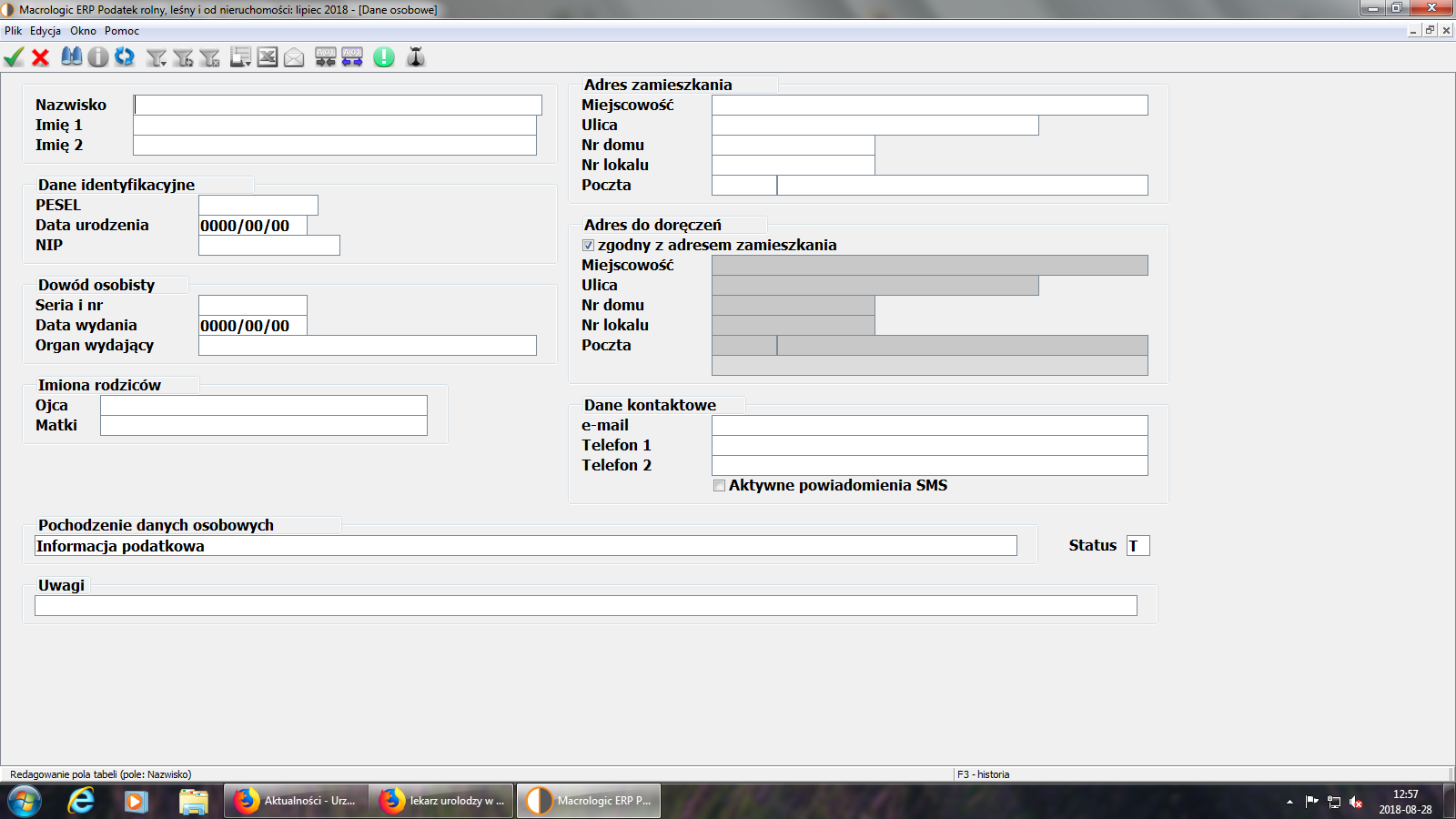 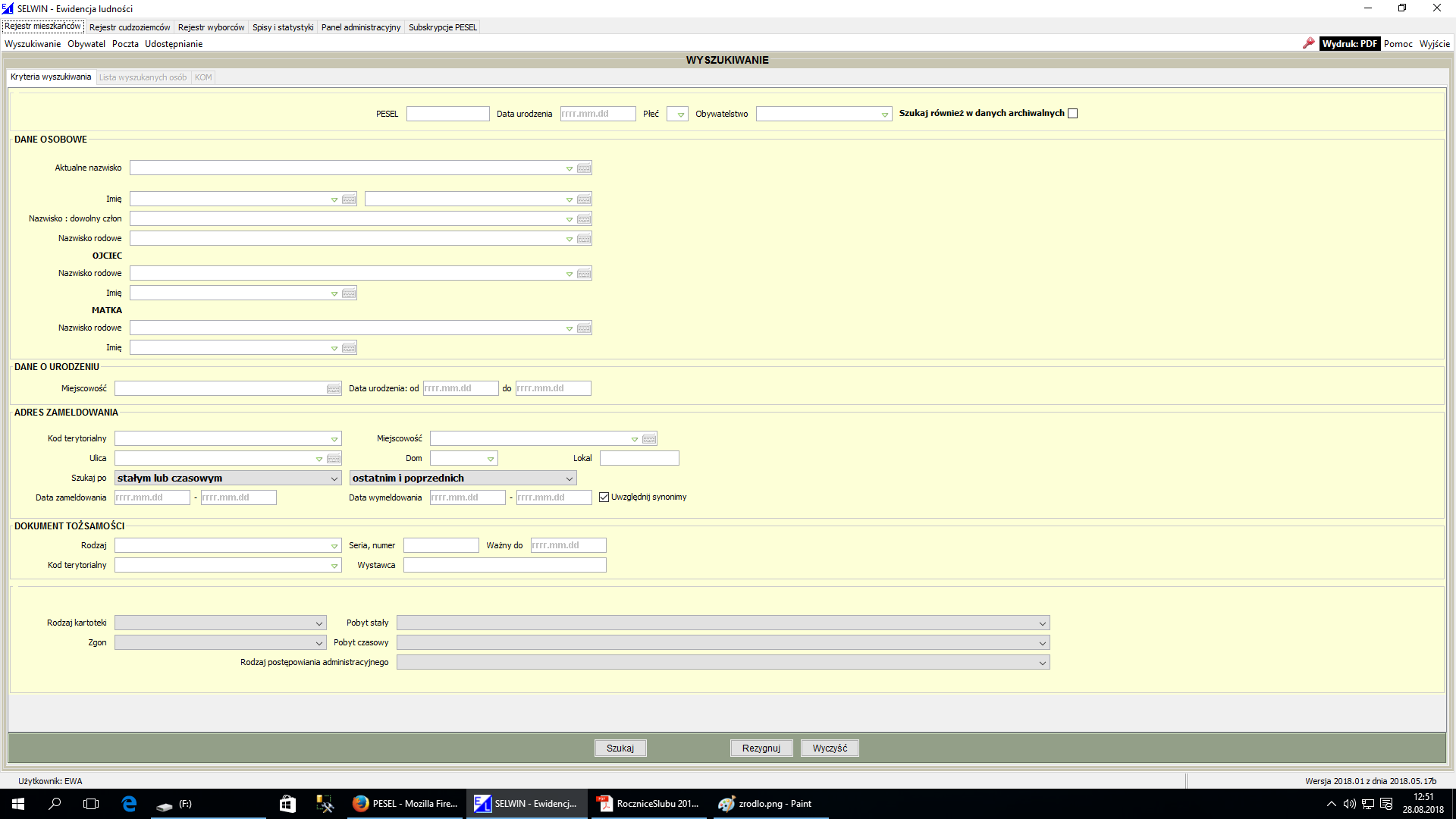 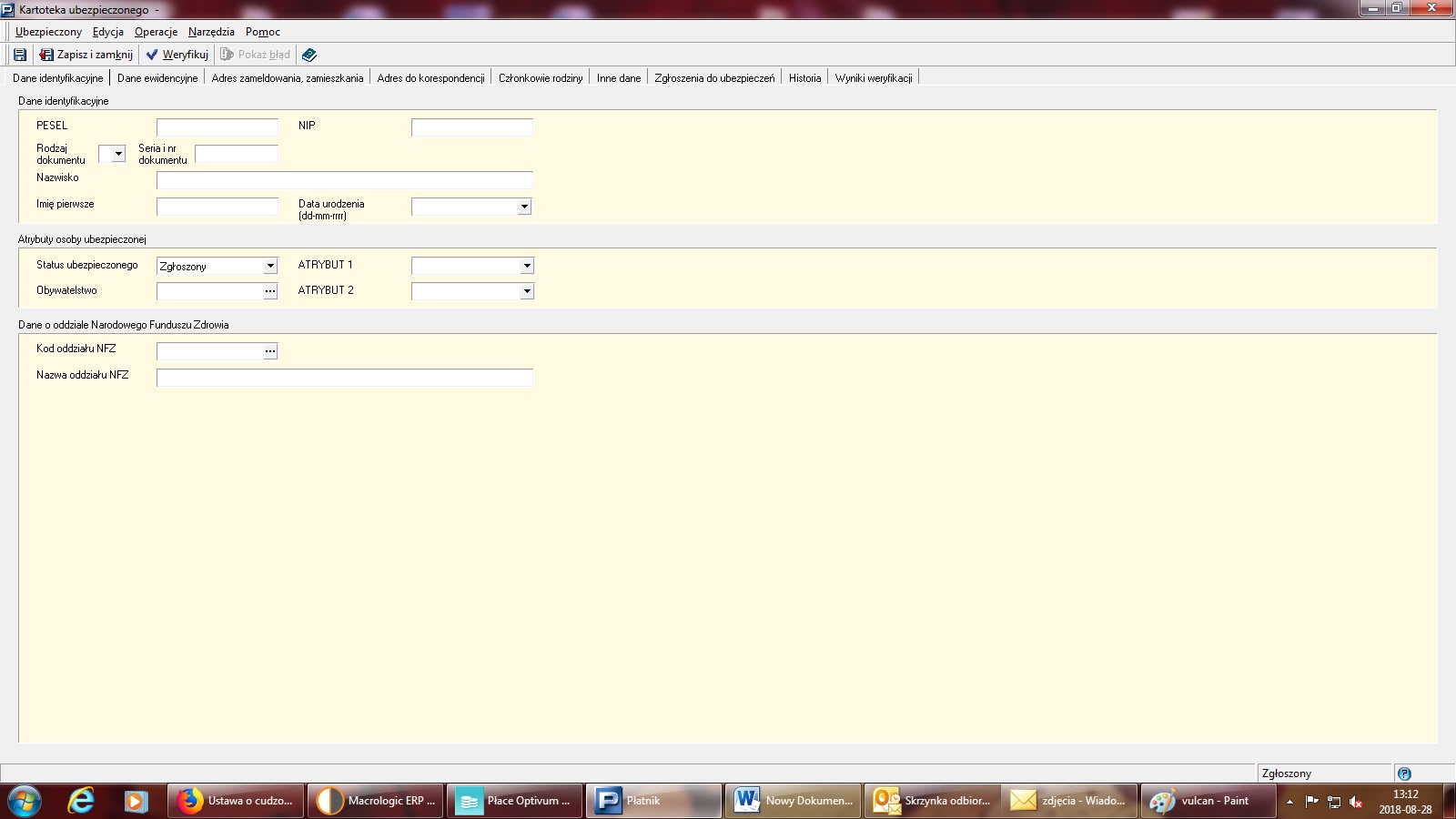 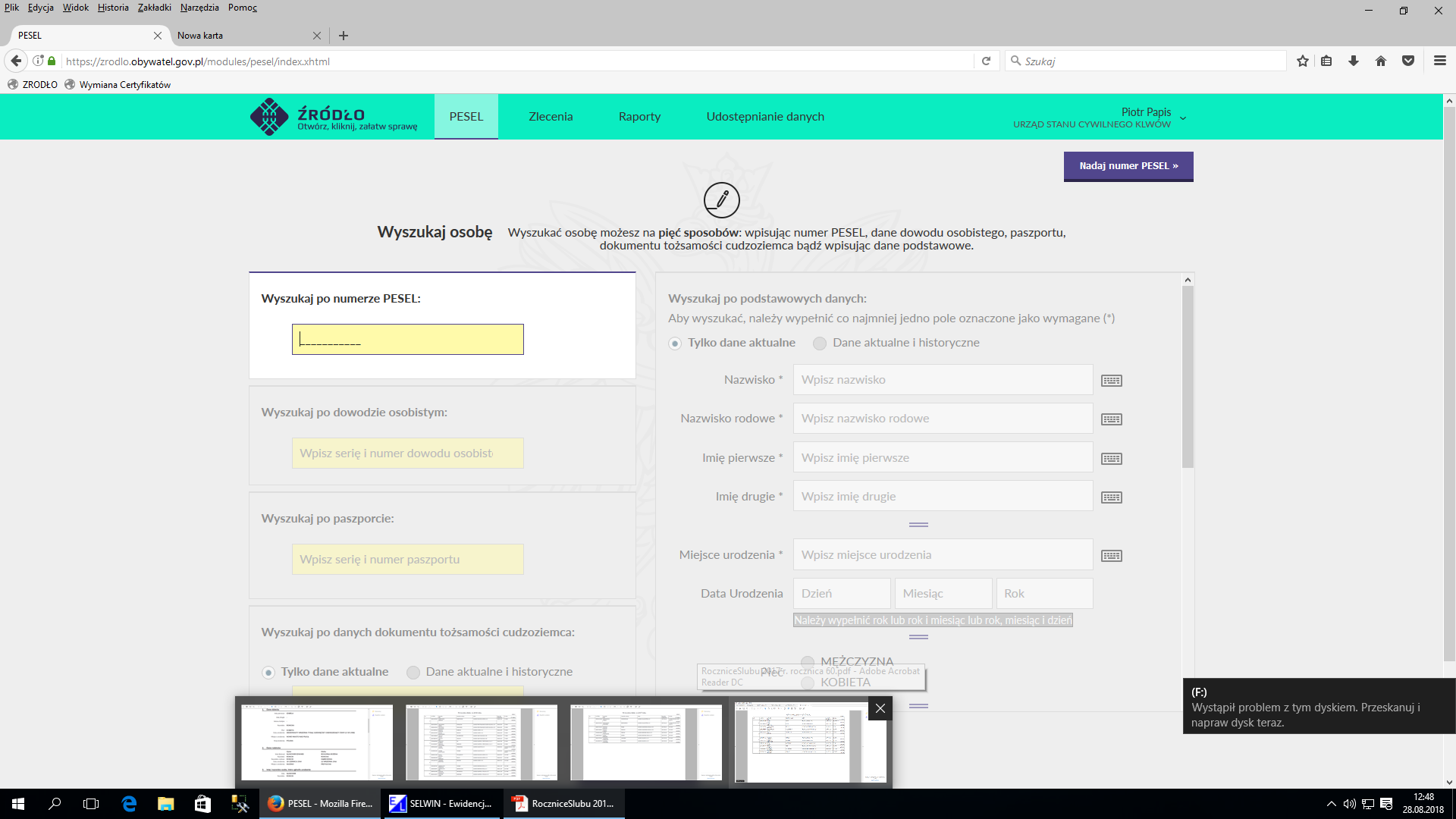 KadryPłaceKsięgowośćiPłatnikEwidencja podatków i opłatFinanse, KsięgowośćPCUGPołączenie z sieciąInternetsystemEMUiA